                                                                                                                                                                                                                                                                                                                                                                                                                                                                                                                                                                                                                                                                                                                                                                                                                                                                                                                                                                                                                                                                                                                                                                                                                                                                                                                                                                                                                                                                                                                                                                                                                                                                              	MESTSKÁ ČASŤ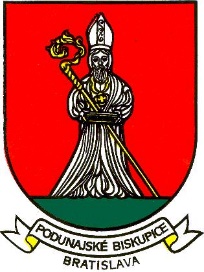 BRATISLAVA – PODUNAJSKÉ BISKUPICETrojičné námestie 11, 825 61 BratislavaMateriál určený na rokovanie: Miestnej rady dňa : 			20.09.2021Miestneho zastupiteľstva dňa : 	28.09.2021Informačná správaZapracovanie finančných prostriedkov do návrhu rozpočtu na základe predloženého projektu Biskupické telo-cvikyPredkladá: 							Materiál obsahuje:Mgr. Zoltán Pék				                      	- vyjadrenie miestnej rady a komisií starosta                                                                               	- návrh uznesenia                                                                                            	- Informačná správaZodpovedná:Ing. Mariana PáleníkovaprednostkaSpracoval:PaedDr. Beata BiksadskáVedúca oddelenia školstva a kultúryVyjadrenie miestnej rady ( zasadnutie dňa 20.09.2021)UZNESENIE č. 182/2021/MRMiestna rada odporúča miestnemu zastupiteľstvu schváliť predložený návrh uznesenia.Vyjadrenie komisiíKomisia finančná, podnikateľských činností a obchodu:odporúča prerokovať materiál na Miestnej rade a Miestnom zastupiteľstve mestskej časti Podunajské Biskupice.Komisia školstva, kultúry, mládeže a športu :Uznesenie Komisia školstva a kultúry odporúča:zapracovať požadované finančné prostriedky vo výške 880 eur do zmeny rozpočtu na rok 2021 a predložiť zmenu rozpočtu na najbližšie rokovanie MiZzahrnúť požadované finančné prostriedky vo výške 1 720 eur do plánovaného rozpočtu na rok 2022. Návrh uznesenia( Na schválenie uznesenia je potrebný súhlas nadpolovičná väčšina poslancov )Uznesenie č. : .........................Miestne zastupiteľstvo Mestskej časti Bratislava – Podunajské Biskupice po prerokovaní:berie na vedomie Informačnú správu - Zapracovanie finančných prostriedkov do návrhu rozpočtu na základe predloženého projektu Biskupické telo-cviky.Informačná správaZapracovanie finančných prostriedkov do návrhu rozpočtu na základe predloženého projektu Biskupické telo-cvikyNázov projektu:BISKUPICKÉ telo-cvikyRealizácia:2.september 2021 – 30.jún 2022Miesto realizácie:Základná škola Biskupická 21, Bratislava -Podunajské BiskupiceUrčené:pre žiakov a žiačky tretieho, štvrtého, piateho a šiesteho ročníkaRealizátori:Základná škola,  Biskupická 21, Bratislava – učitelia a žiaciOdborný garant projektu: o.z. ŠINTER a Mestská časť Bratislava - Podunajské Biskupice ako zriaďovateľ základnej školy a finančný garant projektuPopis projektu:- skvalitnenie hodín telesnej výchovy v uvedených triedach cez osobu odborného garanta (napr. v školskom roku 2020/2021 na škole hodiny TV nevyučoval učiteľ so zameraním na telesnú výchovu – telocvikár),- výučba podľa platných študijných osnov pre príslušné ročníky ZŠ, pričom vďaka odborným skúsenostiam garanta budú hodiny TV pestrejšie, hravšie, zábavnejšie, atraktívnejšie s dôrazom na dlhodobé aktívne zapojenie čo najväčšieho počtu detí z danej triedy;- odborný garant nebude mať vplyv na klasifikáciu detí, to ostáva plne v kompetencii príslušného učiteľa;- odborný garant sa zúčastňuje len každej druhej hodiny TV, aby zostala zachovaná určitá miera samostatnosti príslušného učiteľa TV;- projekt by bol vhodným doplnením projektu „Tréneri v školách“, ktorý sa bude v školskom roku 2021/2022 na ZŠ Biskupická realizovať a je určený pre 1. a 2. ročník a projektu „ŠINTER liga“, ktorý sa na škole realizuje od školského roku 2019/2020;- projekt by bol v súlade s dlhodobým zámerom Miestneho úradu PB – profilovať ZŠ Biskupickú ako školu zameranú na šport.Odborný garant projektu - o.z. ŠINTERWWW: www.ozsinter.sk Sídlo: Jazdecká č. 8, 831 03 BratislavaIČO: 52 042 600Združenie bola zapísané do Registra občianskych združení registrovaného Ministerstvom vnútra SR dňa 02.11.2018 pod č. VVS/1-900/90-54804zal.Jeho činnosť je podľa stanov zameraná na:- rozvoj a podpora športových aktivít u detí a mládeže ako aj širokej verejnosti,- všestranná športová výchova, upevňovanie fyzického a psychického zdravia detí, mládeže a širokej verejnosti prostredníctvom aplikácie rozmanitej telovýchovnej aktivity a športovej činnosti na súťažnej úrovni v organizovaných kolektívoch i na rekreačnej úrovni v bežnom živote.Združenie je zapísané v Registri PO v športe a je registrované ako príjemca 2% z daní za rok 2021.Členmi združenia sú:- Martin Huňa, riaditeľ Združenia - mobil: 0905 872 186;- Martin Štúr, člen – mobil: 0908 711 246;- Miroslav Švec, člen – mobil: 0905 340 394.Od šk. roku 2018/2019 spoluorganizuje projekt ŠINTER liga (www.sinterliga.sk), do ktorého je zapojených 9 bratislavských škôl, vrátane ZŠ Bieloruská, Biskupická a Podzáhradná. V školskom roku 2019/2020 bolo do projektu zapojených približne 250 detí.V apríli 2020 sa združenie stalo členom Slovenskej basketbalovej asociácie a po právnej stránke zastrešuje basketbalový klub ŠINTER Vrakuňa, kde momentálne pôsobí takmer 50 chlapcov a dievčat.Juraj Adamčík – osoba odborného garanta/trénernarodený: 9.6.1970trénerské/odborné vzdelanie: trénerská licencia typu A (najvyššia možná)Finančné zabezpečenie projektu:Odborný garant - tréner by na škole vyučoval 4 vyučovacie hodiny/ týždenne a sadzba za vyučovaciu hodinu je 20,00 eur.Požadované finančné náklady v roku 2021 od októbra do decembra:Október	dni: 5., 7., 12., 14., 19., 21., 26.Spolu: 7 dní x 2 hod = 14 hodínNovember	dni: 2., 4., 9., 11., 16., 18., 23., 25., 30.Spolu: 9 dní x 2 hod = 18 hodínDecember	dni: 2., 7., 9., 14., 16., 21.Spolu: 6 dní x 2 hod = 12 hodínCelkový počet hodín od októbra do decembra: 44 hodín, finančné náklady = 880 eur.Požadované finančné náklady v roku 2022 od januára do júna:Január	dni: 11., 13., 18., 20., 25., 27.Spolu: 6 dní x 2  hod = 12 hodínFebruár	dni: 1., 3., 8., 10., 15., 17., 22., 24.Spolu: 8 dní x 2 hod = 16 hodínMarec		dni: 8., 10., 15., 17., 22., 24., 29., 30.Spolu: 8 dní x 2 hod = 16 hodínApríl		dni: 5., 7., 12., 21., 26., 28.Spolu: 6 dní x 2 hod = 12 hodínMáj		dni: 3., 5., 10., 12., 17., 19., 24., 26., 31.Spolu: 9 dní x 2 hod = 18 hodínJún		dni: 2., 7., 9., 14., 16., 21.Spolu: 6 dní x 2 hod = 12 hodínCelkový počet hodín od januára do júna: 86 hodín , finančné náklady = 1 720 eur.